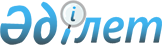 О внесении изменений и дополнения в постановления Правительства Республики Казахстан от 15 декабря 2005 года № 1251 "Об утверждении Перечней селитебных территорий и особо важных объектов государственной собственности, защищаемых государственной противопожарной службой от пожаров" и от 15 апреля 2008 года № 339 "Об утверждении лимитов штатной численности министерств и иных центральных исполнительных органов с учетом численности их территориальных органов и подведомственных им государственных учреждений"Постановление Правительства Республики Казахстан от 30 декабря 2011 года № 1697
      Правительство Республики Казахстан ПОСТАНОВЛЯЕТ:
      1. Внести в некоторые решения Правительства Республики Казахстан следующие изменения и дополнение:
      1) утратил силу постановлением Правительства РК от 09.10.2014 № 1078 (вводится в действие по истечении десяти календарных дней после дня его первого официального опубликования);


      2) в постановлении Правительства Республики Казахстан от 15 апреля 2008 года № 339 "Об утверждении лимитов штатной численности министерств и иных центральных исполнительных органов с учетом численности их территориальных органов и подведомственных им государственных учреждений":
      в лимитах штатной численности министерств и иных центральных исполнительных органов, с учетом численности их территориальных органов и подведомственных им государственных учреждений, утвержденных указанным постановлением:
      в графе 3 раздела 3:
      в строке "Министерство по чрезвычайным ситуациям Республики Казахстан с учетом его территориальных органов и подведомственных ему государственных учреждений, в том числе:" цифры "22513" заменить цифрами "22629";
      в строке "органы государственной противопожарной службы, в том числе сотрудники органов государственной противопожарной службы" цифры "17779**" и "17766**" заменить соответственно цифрами "17895**" и "17882**";
      в строке "Государственные учреждения, подведомственные Министерству по чрезвычайным ситуациям Республики Казахстан, в том числе:" цифры "19160" заменить цифрами "19276";
      в строке "Служба пожаротушения и аварийно-спасательных работ, в том числе сотрудники органов противопожарной службы" цифры "15627", "15627" заменить цифрами "15743", "15743" соответственно.
      Сноска. Пункт 1 с изменением, внесенным постановлением Правительства РК от 09.10.2014 № 1078 (вводится в действие по истечении десяти календарных дней после дня его первого официального опубликования).


      2. Настоящее постановление вводится в действие с 1 января 2012 года.
					© 2012. РГП на ПХВ «Институт законодательства и правовой информации Республики Казахстан» Министерства юстиции Республики Казахстан
				
Премьер-Министр
Республики Казахстан
К. Масимов